УТВЕРЖДАЮзаведующий отделением_______________________(подпись)_______________________(ФИО)«___»______________ 2017г.ПЛАН РАБОТЫ КАБИНЕТА № ______НА 2017 – 2018 УЧЕБНЫЙ ГОДОтветственный за кабинет:  ____________________________Закрепленная за кабинетом группа № ____________ПЛАН РАБОТЫ КАБИНЕТА в 1 семестре 2017 – 2018 учебного годаОСНАЩЕНИЕ КАБИНЕТА1. Учебный кабинет2. ПрепараторскаяРАБОТА ПО ОСНАЩЕНИЮ КАБИНЕТА, ПРЕПОДАВАЕМОЙ УЧЕБНОЙ ДИСЦИПЛИНЫ, МДК, ПМПРОВЕДЕНИЕ ГЕНЕРАЛЬНЫХ УБОРОК В КАБИНЕТЕ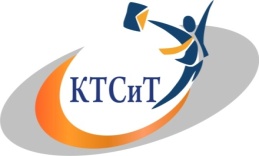 Государственное бюджетное профессиональное образовательное учреждение  «Курганский техникум сервиса и технологий»№ п/пПланируемое мероприятиеСроки Ответственный Отметка о выполненииСЕНТЯБРЬСЕНТЯБРЬСЕНТЯБРЬСЕНТЯБРЬСЕНТЯБРЬКонсультации по предметуПонедельник, средав 13-30Кружок по предмету14.09.2017Индивидуальная работа с немотивированными студентами по ликвидации академической задолженности за 2016-2017 учебный год07.09.201721.07.2017Проведение дополнительных лабораторных и практических работ с элементами исследовательской деятельности.15.09.201729.09.2017ОКТЯБРЬОКТЯБРЬОКТЯБРЬОКТЯБРЬОКТЯБРЬНОЯБРЬНОЯБРЬНОЯБРЬНОЯБРЬНОЯБРЬДЕКАБРЬДЕКАБРЬДЕКАБРЬДЕКАБРЬДЕКАБРЬ№ п/пНаличие техники, мебели, оборудованияКоличество Состояние ПримечаниеДоска ученическая1Хорошее Ноутбук 1Хорошее Мультимедиа проектор 1Хорошее Экран1Хорошее Стол для преподавателя1Хорошее Стул для преподавателя1Удовлетворит.Написана заявка на новый стулПарты ученические15Хорошее Стул ученический28Хорошее Написана заявка на 2 стулаСтенды для наглядности2Хорошее Написана заявка на 1 стенд№ п/пНаличие мебели, техники, оборудованияКоличество Состояние ПримечаниеСтол 2Хорошее Стул 4Удовлетворит.Книжный шкаф2Удовлетворит.№ п/пПланируемое мероприятиеСрокиОтветственный№ п/пДата проведенияОтветственныйСостояние кабинета